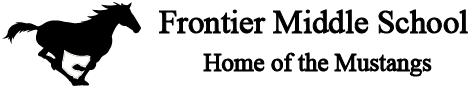 Intermediate I Disclosure Statement 2014 – 2015Teacher:   Mrs. GregoryCourse Description:  Intermediate I follows the new Common Core Integrated Math model. As such, we will be covering the following concepts: integers, fractions, expressions, equations, unit rates, proportions, percents, geometry, probability, and statistics.Materials:   Bring to class every day!	1.  A notebook to be used for math class only. You will be taking notes every day!	2.  A pencil. 3.  A calculator.  We will use the TI 30 XS calculator or TI 30 XII S calculator 	4.  Book and finished assignment.Grades:  Grades will be based on your performance in four areas: tests, assignments, quizzes and participation. The following grading scale will be used when calculating the final grade for each quarter.A	100-93%		B	86.99-83%		C	76.99-73%		D	66.99-63%A-	90-92.99%		B-	82.99-80%		C-	72.99-70%		D-	62.99-60%B+	89-87.99%		C+	79.99-77%		D+	69.99-67%		F	Below 59.99%Grades will be broken down as such:Tests (65% of grade):  Tests will be given at the end of each unit.  There will be approximately 4 units covered per quarter. All the 7th grade teachers give the same test.  Assignments (15% of grade): Expect homework to be given after each class period.  In order to master theconcepts in this course, every problem assigned needs to be completed. In order to receive credit for anassignment, adequate work must be shown on each problem.Please keep up with your homework! It is much easier to keep up than it is to catch up.Quizzes (15% of grade): There will be a quiz each day on the previous material.  These quizzes are a good indicator on how you are doing on the unit’s material.Participation (5% of grade): Participation is given every day based on classroom rules.  Cheating:  All work is to be a student’s own.  Cheating on assignments, quizzes, or tests or talking to others	during a test will result in a “0," which will be averaged with the student’s other scores to determine	his/her final grade.Classroom Rules – Participation Score is determined from following classroom rules:1.   Be prepared each day.  Homework, pencils, notes, books, calculators, and all other materials need to be brought to class each day.  2.  Please do not be talking while Mrs. Gregory is talking.  Students who talk distract not only themselves, but others.  Distracted students do not learn correctly, cannot finish assignments, fail quizzes, and do not pass tests.  3.  You must work all period long.  Time is given each day to finish assignments.  This time must be used to work on math.  Students not working at all times will lose participation points.4.  Be in assigned seat ready to work when the bell rings. Students not in their desk will be considered tardy.  Students must stay in their desk throughout the class period.  Students should seek help immediately when they don’t know how to do assigned problems.  Most days, students can receive extra help on assignments ½ hour before school and ½ hour after school. If you have any questions or concerns about any of these policies, please contact me immediately. Phone: (801) 610-8777Email:	jgregory@alpinedistrict.orgKEEP THE DISCLOSURE DOCUMENT.  Turn in the following page with signatures.REMOVE THIS PAGE, COMPLETE THIS FORM, & RETURN IT SIGNED TO MRS. GREGORY		PRINT Student’s Name:    							           								                                                           Class: 									                                                         	Period:			           I have read and understand the follow the guidelines set forth in the above disclosure document. Student Signature ____________________________Date__________Parent or Guardian Signature __________________Date__________Parent or Guardian Email Address:___________________________	